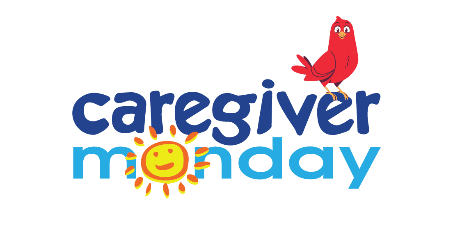 RECOMMENDED SOCIAL MEDIA MESSAGES TIMELINEJuly 6 – September 28Note: Partners are encouraged to use any of these graphic images in their caregiving communication efforts at any time. We invite you to create your personalized copy that relates to the Caregiver Monday messages below. We have listed certain occasions that tie into the specific assets and activities for those dates.Remember to use our hashtag: #CaregiverMondayJuly 6July is National Sandwich Generation Month #SandwichGenerationMonth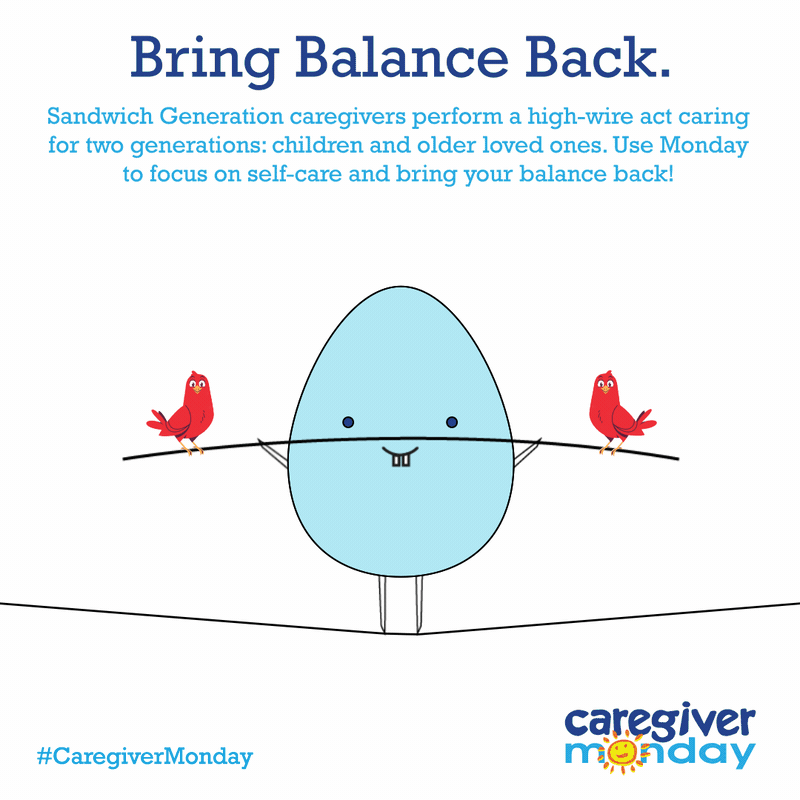 July 13July is National Sandwich Generation Month #SandwichGenerationMonth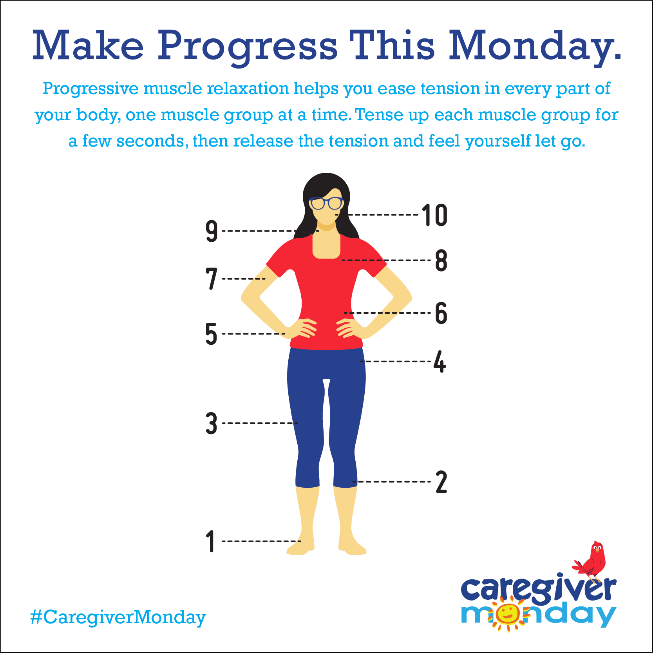 July 20	July is National Sandwich Generation Month #SandwichGenerationMonth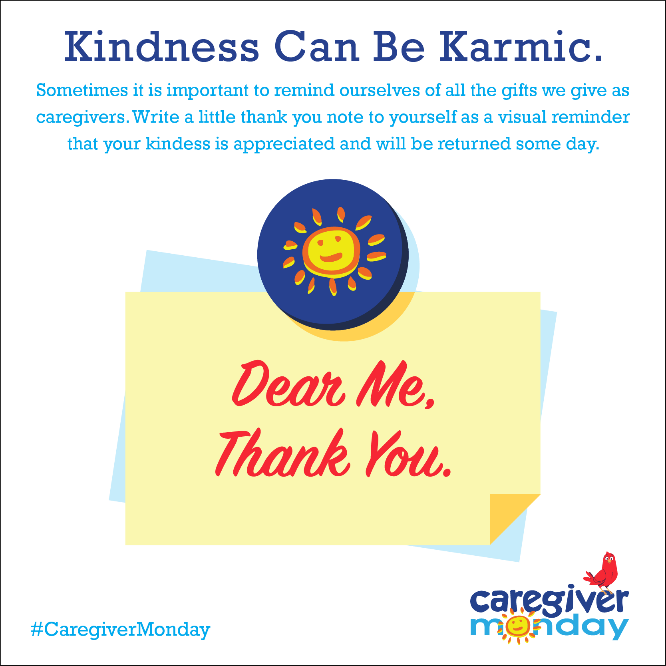 July 27	August 2 is National Friendship Day #NationalFriendshipDay2020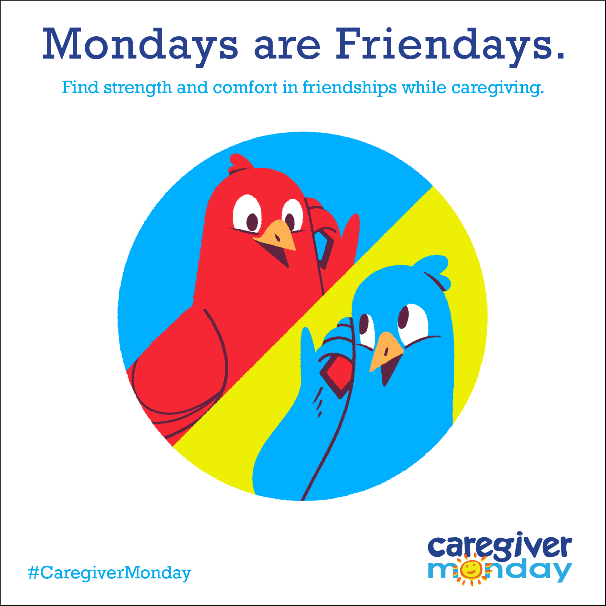 August 3	August is National Wellness Month 		#WellnessMonth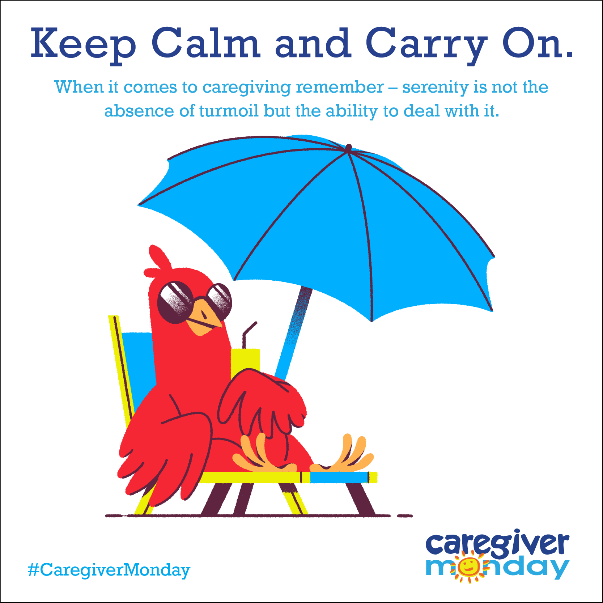 August 10	August 15 is National Relaxation Day 	#NationalRelaxationDay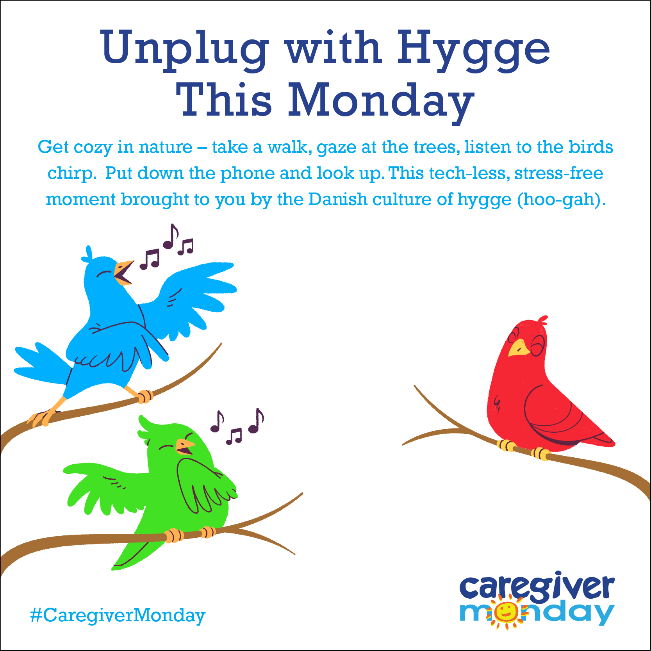 August 17	August is National Wellness Month 		#WellnessMonth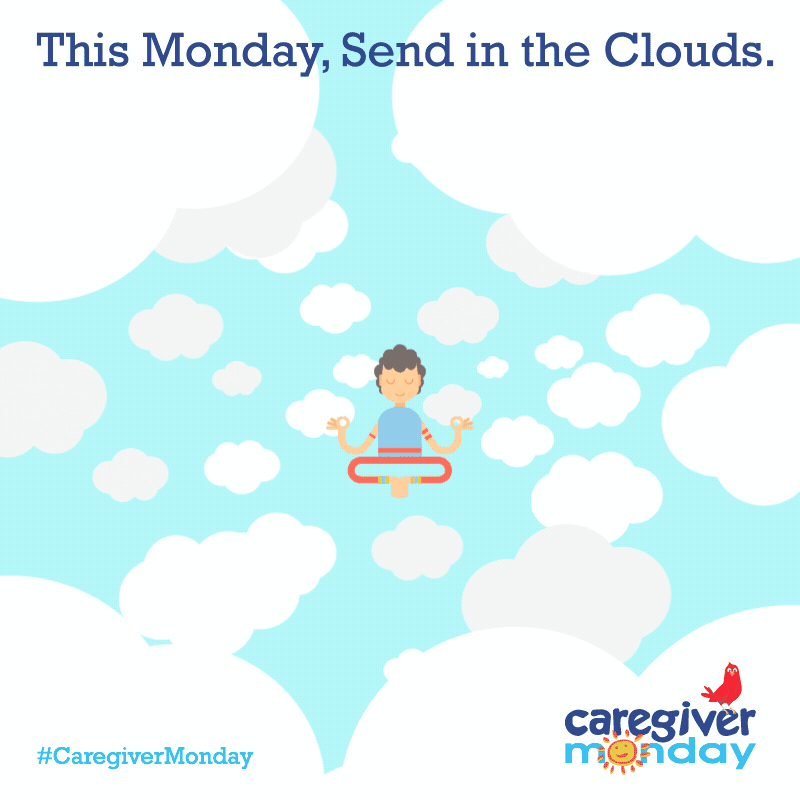 August 24	August is National Wellness Month 		#WellnessMonth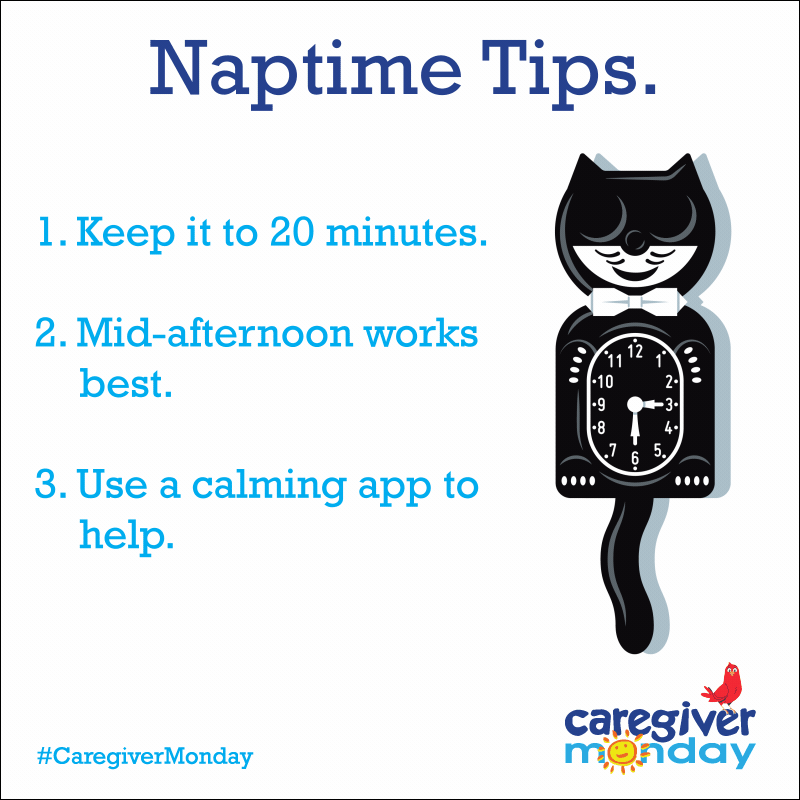 August 31	August is National Wellness Month      	#WellnessMonthSeptember is Healthy Aging Month		#HealthyAgingMonth	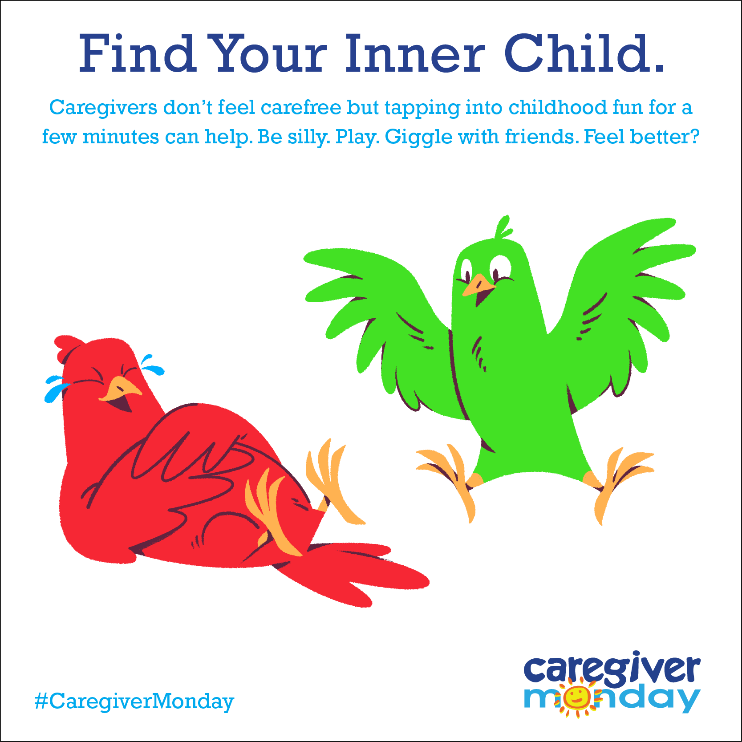 September 7	September 7 is Labor Day    		#LaborDay 	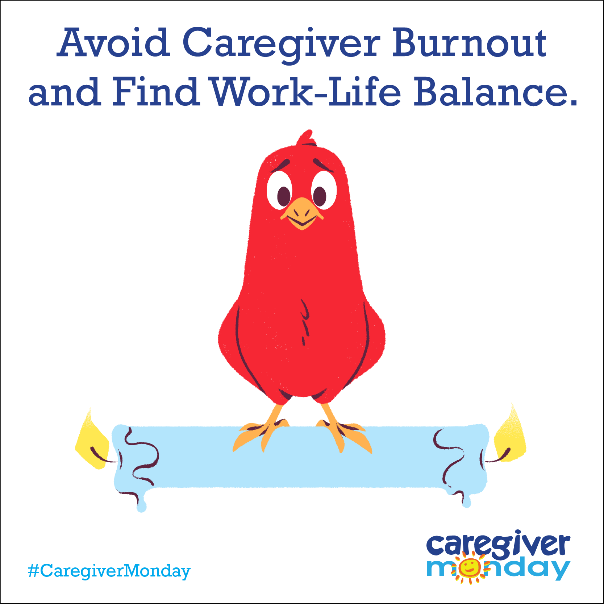 September 14	September is National Self-Care Month		#NationalSelfCareMonth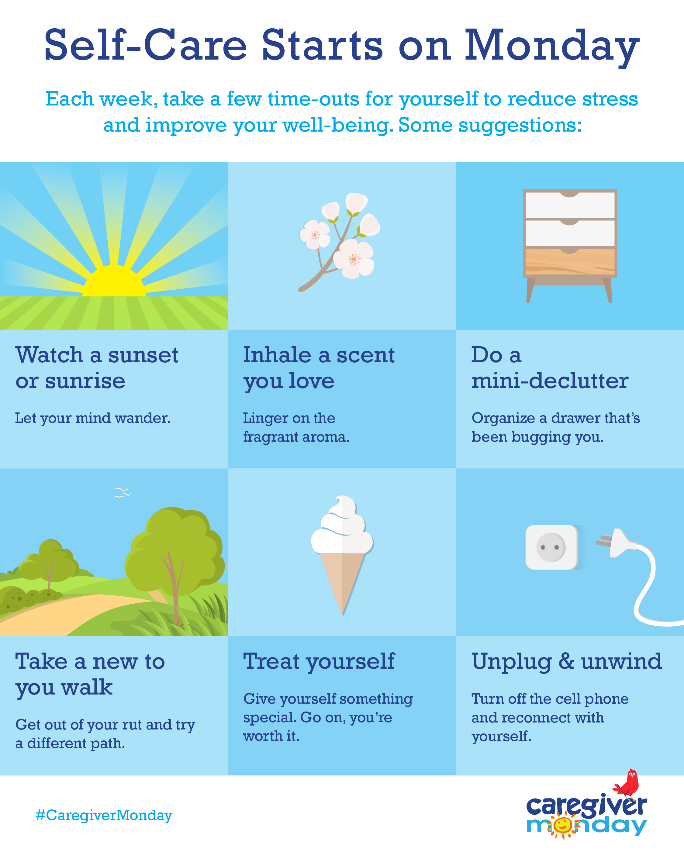 September 21	September 21 is World Gratitude Day #WorldGratitudeDay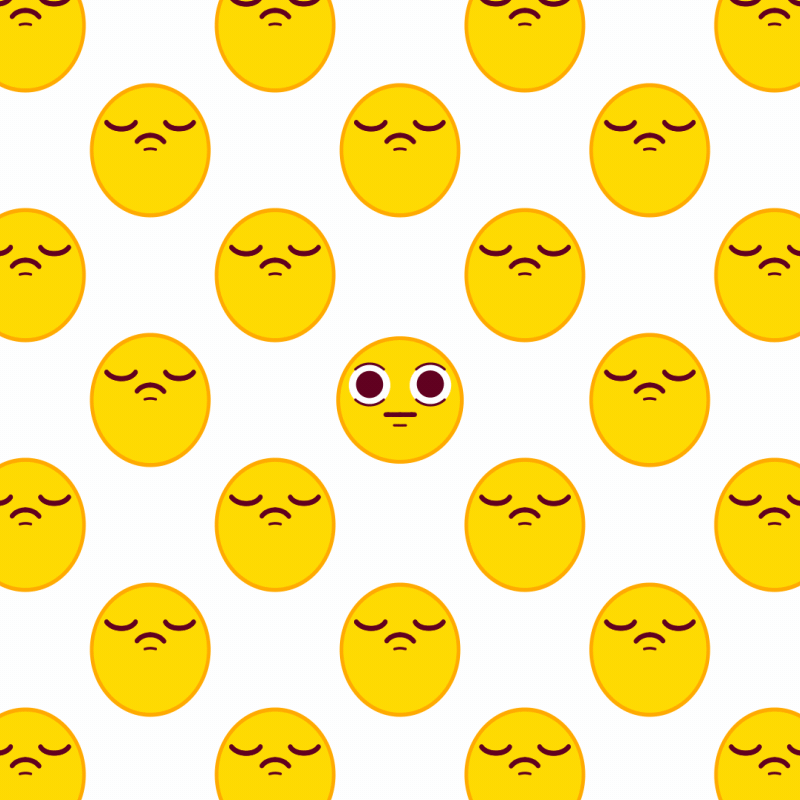 September 28	October 2 is World Smile Day	#WorldSmileDay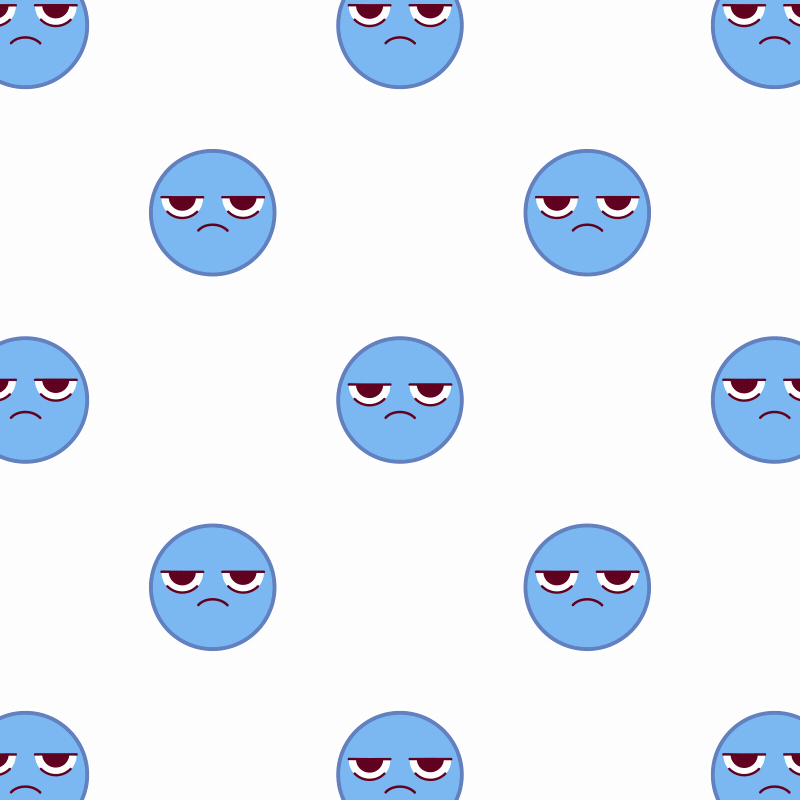 